アカルボース錠50mg「BMD」　製品別比較表（案）後発品後発品標準製剤標準製剤標準製剤会社名株式会社ビオメディクス株式会社ビオメディクス---製品名アカルボース錠50mg「BMD」　アカルボース錠50mg「BMD」　アカルボース錠50mg（一般名）アカルボース錠50mg（一般名）アカルボース錠50mg（一般名）薬　価10.80円／錠10.80円／錠18.60円／錠18.60円／錠18.60円／錠規　格１錠中、アカルボース50㎎ を含有する。１錠中、アカルボース50㎎ を含有する。１錠中、アカルボース50㎎ を含有する。１錠中、アカルボース50㎎ を含有する。１錠中、アカルボース50㎎ を含有する。薬効分類名食後過血糖改善剤食後過血糖改善剤食後過血糖改善剤食後過血糖改善剤食後過血糖改善剤効　能効　果糖尿病の食後過血糖の改善（ただし、食事療法・運動療法によっても十分な血糖コントロールが得られない場合、又は食事療法・運動療法に加えて経口血糖降下薬若しくはインスリン製剤を使用している患者で十分な血糖コントロールが得られない場合に限る）糖尿病の食後過血糖の改善（ただし、食事療法・運動療法によっても十分な血糖コントロールが得られない場合、又は食事療法・運動療法に加えて経口血糖降下薬若しくはインスリン製剤を使用している患者で十分な血糖コントロールが得られない場合に限る）糖尿病の食後過血糖の改善（ただし、食事療法・運動療法によっても十分な血糖コントロールが得られない場合、又は食事療法・運動療法に加えて経口血糖降下薬若しくはインスリン製剤を使用している患者で十分な血糖コントロールが得られない場合に限る）糖尿病の食後過血糖の改善（ただし、食事療法・運動療法によっても十分な血糖コントロールが得られない場合、又は食事療法・運動療法に加えて経口血糖降下薬若しくはインスリン製剤を使用している患者で十分な血糖コントロールが得られない場合に限る）糖尿病の食後過血糖の改善（ただし、食事療法・運動療法によっても十分な血糖コントロールが得られない場合、又は食事療法・運動療法に加えて経口血糖降下薬若しくはインスリン製剤を使用している患者で十分な血糖コントロールが得られない場合に限る）用　法用　量アカルボースとして、成人では通常１回100㎎ を１日３回、食直前に経口投与する。ただし、１回50㎎ より投与を開始し、忍容性を確認したうえ１回100㎎ へ増量することもできる。なお、年齢、症状に応じ適宜増減する。アカルボースとして、成人では通常１回100㎎ を１日３回、食直前に経口投与する。ただし、１回50㎎ より投与を開始し、忍容性を確認したうえ１回100㎎ へ増量することもできる。なお、年齢、症状に応じ適宜増減する。アカルボースとして、成人では通常１回100㎎ を１日３回、食直前に経口投与する。ただし、１回50㎎ より投与を開始し、忍容性を確認したうえ１回100㎎ へ増量することもできる。なお、年齢、症状に応じ適宜増減する。アカルボースとして、成人では通常１回100㎎ を１日３回、食直前に経口投与する。ただし、１回50㎎ より投与を開始し、忍容性を確認したうえ１回100㎎ へ増量することもできる。なお、年齢、症状に応じ適宜増減する。アカルボースとして、成人では通常１回100㎎ を１日３回、食直前に経口投与する。ただし、１回50㎎ より投与を開始し、忍容性を確認したうえ１回100㎎ へ増量することもできる。なお、年齢、症状に応じ適宜増減する。添加物トウモロコシデンプン、結晶セルロース、軽質無水ケイ酸、ステアリン酸マグネシウムトウモロコシデンプン、結晶セルロース、軽質無水ケイ酸、ステアリン酸マグネシウムトウモロコシデンプン、結晶セルロース、軽質無水ケイ酸、ステアリン酸マグネシウムトウモロコシデンプン、結晶セルロース、軽質無水ケイ酸、ステアリン酸マグネシウムトウモロコシデンプン、結晶セルロース、軽質無水ケイ酸、ステアリン酸マグネシウム性状白色～淡黄色の円形の錠剤である識別コード：BMD8直径（mm）直径（mm）厚さ(mm)重量（mg）性状白色～淡黄色の円形の錠剤である識別コード：BMD8約6約6約2.7100性状白色～淡黄色の円形の錠剤である識別コード：BMD8表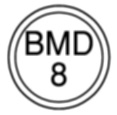 表裏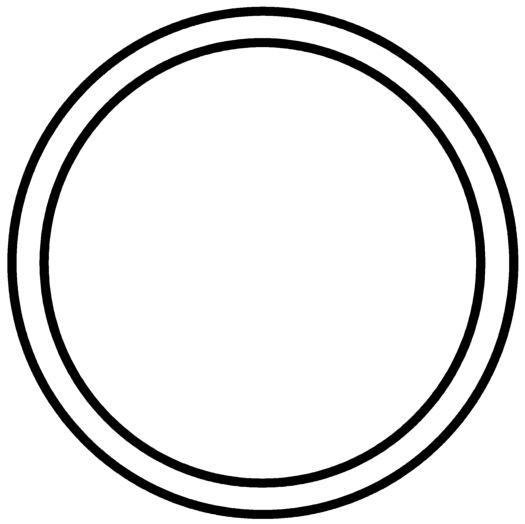 側面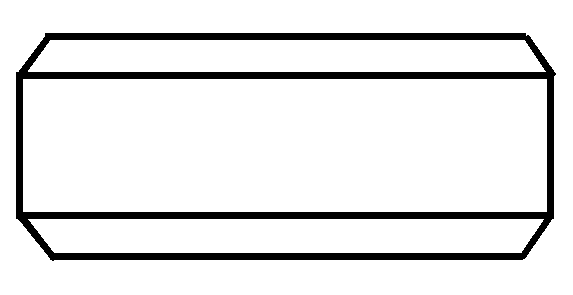 標準製剤との同等性【溶出試験（試験液：水）】【溶出試験（試験液：水）】【血糖値比較試験（人、空腹時）】【血糖値比較試験（人、空腹時）】【血糖値比較試験（人、空腹時）】標準製剤との同等性「後発医薬品の生物学的同等性試験ガイドライン」に基づき両製剤の溶出挙動は同等であると判断された。「後発医薬品の生物学的同等性試験ガイドライン」に基づき両製剤の溶出挙動は同等であると判断された。無投与群を含む３群に対して、ショ糖負荷における血糖値の測定より比較検討した結果、同等であると判断された。無投与群を含む３群に対して、ショ糖負荷における血糖値の測定より比較検討した結果、同等であると判断された。無投与群を含む３群に対して、ショ糖負荷における血糖値の測定より比較検討した結果、同等であると判断された。連絡先